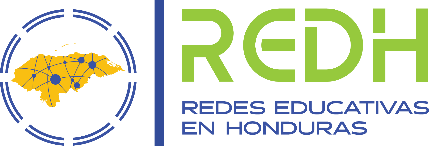 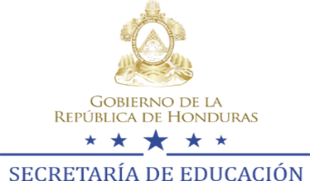 Ficha de Monitoreo de Proyecto Específico de REDH(Documento actualizado de febrero 2020. El documento se sube a SIARED.)Nombre de la Red Educativa:                                           Municipio de la Red Educativa: Nombre del Centro Integrado o Sede del proyecto:                                Numero de Centros Integrados:Lugar y Fecha de Elaboración                    Periodo de ejecuciónPoblación beneficiadaDatos del/la responsable del desarrollo del Proyecto Especifico:*Se recomienda las firmas en los Proyectos Específicos con apoyo de los Gobiernos Locales Equipo de apoyo al desarrollo del proyecto:Ficha del Proyecto entregada al Director/a de Red:Wilmer Caballero Hernández                                                          18/08/2020Nombre 	Fecha de EntregaEntregada al Director/a Municipal (con subida a SIARED):Sonia Yamileth Reyes Paz                                                            20/08/2020Nombre	Fecha de EntregaNOMBRE DEL PROYECTO ESPECÍFICOEnfocándonos en un futuro mejor, adquirimos nuevas ideas.PROBLEMA QUE RESUELVE EL PROYECTO ESPECÍFICOFalta de conciencia e interés de algunos docentes en el desarrollo y funcionalidad de la Red.Dimensión del Proyecto Educativo de la redOrganizativaINDICADORES EDUCATIVOS	Rendimiento Español  	Rendimiento Matemáticas 	Aprendizaje de lenguas	Deserción/Repitencia/Ausentismo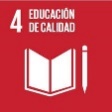 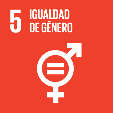 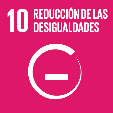 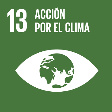 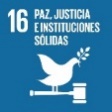 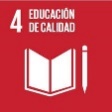 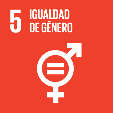 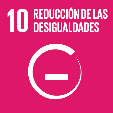 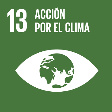 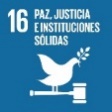 	Cobertura Pré-basica 	Cobertura Básica hasta 3°ciclo 	Cobertura Media _______________________________________INDICADORES SOCIALES	Equidad de género  	Derechos de niñez y participación         Prevención de violencia y cultura de paz 	Inclusión         Interculturalidad y diversidad 	Migración 	Medio ambiente          Alimentación y salud  	Transparencia         TIC y digitalización	Otro_______________________ Solo aplica a los Proyectos Específicos que se ejecutan en colaboración con los Gobiernos Locales. Solo aplica a los Proyectos Específicos que se ejecutan en colaboración con los Gobiernos Locales. Vinculación con Plan de Desarrollo Comunitario Vinculación con Plan de Desarrollo Municipal Asignación presupuestaria en el plan municipalDATOS GENERALESFORTALECIENDO EL FUTUROARADA16DR. MIGUEL PAZ BARAHONA15 agosto 2020. Arada, Santa Bárbara,Febrero 2021 a noviembre 2022500 padres de familia Y 67 docentes de la redDescripción general de la ejecución del proyecto: Describa cómo se ha ejecutado el PE respondiendo a las siguientes preguntas ¿Quién ha participado y en qué pasos del PE? R// Los docentes, padres de familia, fuerzas vivas de la comunidad en la elaboración y ejecución del mismo.se ha empoderado de la importancia y ventajas de estar organizado en red a través de charlas motivacionales a los docentes y padres de familia.¿Cuáles metodologías se usaron? R//Charlas motivacionales.Si no se pudieron ejecutar todas las actividades panificadas, ¿Por qué no?R// Los obstáculos se han presentado este año debido a la pandemia d covid19 no se lograron ejecutar lo planificado.DESCRIPCIÓN GENERAL DEL PROYECTOLOGROS: OBJETIVOS Y METAS DEL PROYECTO EN LA REDLogros del proyecto en la red: Describa cuáles son las metas y objetivos cumplidos y cuáles fueron los grandes logros obtenidos del PE. (Si hay indicadores que muestran los cambios y una mejora, favor de agregar/indicarlos).  Uno de los objetivos cumplidos es:Participación de los actores involucrados en el empoderamiento del proceso educativo de la Red.Las Metas cumplidas:* Integrar a todos los docentes que pertenecen a la red “fortaleciendo el futuro” a una red social (WhatsApp, Facebook, otros)Describa los retos en la ejecución, cómo se superaron para la implementación sostenible y las lecciones aprendidas.Se presentaron muchos retos en la implementación del proyecto debido a la apatía de muchos docentes por desconocimiento sobre redes educativas y atravez de charlas, capacitaciones se han ido empoderando sobre la red y las ventajas que hay de pertenecer a una red falta mucho para lograr el objetivo y cambiar la aptitud de los compañeros docentes y padres de familia.Lecciones aprendidas.Con mucho esfuerzo y trabajo se puede lograr mucho y las personas que ostentan cargos en la red deben se ambles y disponibles para empoderar a los demás compañeros dentro la RED para el beneficio de la educación del municipio y de nuestro país.Dentro de la RED hay docentes con un potencial estaba oculto y se ha logrado descubrirlo para el beneficio de todos.RETOS Y LECCIONES APRENDIDAS4. SEGUIMIENTO Y MONITOREO Describa la fecha de la evaluación del PE y quien participó.R// este proyecto fue elaborado en el año 2018 pero el 10 DE AGOSTO DE 2020 se mejoró el proyecto con la participación de padres de familia, docentes y alumnos de las diferentes comunidades.¿Cuándo y quién subió el PE y las evidencias al SIARED?El proyecto específico los subió el 23 de agosto del 2020 el secretario de la Red profe: Jorge Antonio Madrid Paz.EVIDENCIA: SEGUIMIENTO DEL CRONOGRAMA DE ACCIONES DEL PROYECTO Y EQUIPO DE TRABAJO ¿Cuáles de las actividades se ejecutaron en qué fecha y de qué forma? Anota los cambios en el cronograma. Favor de agregar los listados de asistencia en la plataforma SIARED (no se incluye en la ficha teniendo en cuenta la protección de datos personales.)¿Cuáles de las actividades se ejecutaron en qué fecha y de qué forma? Anota los cambios en el cronograma. Favor de agregar los listados de asistencia en la plataforma SIARED (no se incluye en la ficha teniendo en cuenta la protección de datos personales.)¿Cuáles de las actividades se ejecutaron en qué fecha y de qué forma? Anota los cambios en el cronograma. Favor de agregar los listados de asistencia en la plataforma SIARED (no se incluye en la ficha teniendo en cuenta la protección de datos personales.)¿Cuáles de las actividades se ejecutaron en qué fecha y de qué forma? Anota los cambios en el cronograma. Favor de agregar los listados de asistencia en la plataforma SIARED (no se incluye en la ficha teniendo en cuenta la protección de datos personales.)¿Cuáles de las actividades se ejecutaron en qué fecha y de qué forma? Anota los cambios en el cronograma. Favor de agregar los listados de asistencia en la plataforma SIARED (no se incluye en la ficha teniendo en cuenta la protección de datos personales.)¿Cuáles de las actividades se ejecutaron en qué fecha y de qué forma? Anota los cambios en el cronograma. Favor de agregar los listados de asistencia en la plataforma SIARED (no se incluye en la ficha teniendo en cuenta la protección de datos personales.)Ejecución según planEjecución según planEjecución según planNo.ACCIONFECHA DE EJECUCIONRESPONSABLEPARTICIPANTESExplicación de cambios y observacionesSíSíPor parteNo1Establecer reunión con estructuras que conforman la red (gobierno escolar y directiva de red) para planificar las capacitaciones.Organizaciones de La REDDirectiva de redDocentesGobierno escolar.xxx2Realizar capacitaciones sobre el trabajo en equipo a los docentes de la RED.Director de la REDDirectiva de redDocentesGobierno escolar.XX3Realización de capacitación motivacionales a los docentes y padres de familia.SECRETARIO DE LA REDDirectiva de redDocentesGobierno escolar.XX4Realizar capacitaciones sobre la importancia de las REDES EDUCATIVAS.Consejo docente de la REdEspecialista en el tema.XX5Ejecución de jornadas de trabajo para realizar una planificación estratégica.Directiva de red.XX6NombreCentro No TelefónicoCorreo ElectrónicoFirma* Mildred MorenoC.E.P.B. Honduras96696497          NombreCentro o InstituciónCargo (docentes, directore/as de centro o de la red, representantes de APF o GE, técnicos municipales, miembros del COMDE, CED o de la comunidad)FirmaMiguel Ramón EnamoradoITCCCDocente99275626Rony Francisco Domínguez ITCCCDocente97310953Walter Edwar Quintanilla TrochezITCCCDocente/Padre de familia97375690Luis Felipe Flores MoralesITCCCDocente98725448Silvestre Ismael OrdoñesITCCPresidente APF97430759Se recomienda que en la elaboración y ejecución de los Proyectos Específicos participan técnicos/as municipales, los integrantes del COMDE y del CED. Se recomienda que en la elaboración y ejecución de los Proyectos Específicos participan técnicos/as municipales, los integrantes del COMDE y del CED. Se recomienda que en la elaboración y ejecución de los Proyectos Específicos participan técnicos/as municipales, los integrantes del COMDE y del CED. Se recomienda que en la elaboración y ejecución de los Proyectos Específicos participan técnicos/as municipales, los integrantes del COMDE y del CED. PRESUPUESTO EJECUTADOEn esta parte se describe el presupuesto real ejecutado por cada actividad y a través de quien se financió.En esta parte se describe el presupuesto real ejecutado por cada actividad y a través de quien se financió.En esta parte se describe el presupuesto real ejecutado por cada actividad y a través de quien se financió.En esta parte se describe el presupuesto real ejecutado por cada actividad y a través de quien se financió.En esta parte se describe el presupuesto real ejecutado por cada actividad y a través de quien se financió.N. DE ACTIVIDADARTICULO Y GASTO REALCOSTOSCOSTOSAPOYO (financiero y técnico)N. DE ACTIVIDADARTICULO Y GASTO REALUNITARIOTOTALOrganización que aporta (p.ej. fondos propios, Gobierno Local, ONG, comunidad, empresa privada etc.1Elaboración de proyecto100.00100.00Fondos propios de la RED2Alimentación  30.001,800.00Fondos propios de la red3Material didáctico500.00Fondos propios de la red456